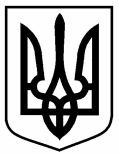 РОЗПОРЯДЖЕННЯМІСЬКОГО   ГОЛОВИм. Сумивід  31.08.2020  № 249-Р З метою з’ясування питання придбання та перевірки процедури закупівлі 10 апаратів штучної вентиляції легень «ЮВЕНТ-Т» відділом охорони здоров’я Сумської міської ради, керуючись пунктом 20 частини четвертої статті 42 Закону України «Про місцеве самоврядування в Україні»:Створити комісію з питання перевірки процедури закупівлі 10  апаратів штучної вентиляції легень «ЮВЕНТ-Т» відділом охорони здоров’я Сумської міської ради (далі – комісія) згідно з додатком. Встановити строк проведення перевірки з 31 серпня до 17 вересня 2020 року. Інформацію про результати перевірки та пропозиції надати особисто Сумському міському голові.Установити, що у разі персональних змін у складі комісії або відсутності осіб, які входять до її складу, у зв’язку з відпусткою, хворобою чи з інших причин, особи, які виконують їх обов’язки, входять до складу комісії за посадами.Контроль за виконанням даного розпорядження покласти на заступника міського голови з питань діяльності виконавчих органів ради Галицького М.О.Міський голова                                                                               О.М. ЛисенкоКононенко 700-510	Розіслати: до справи, членам комісії.                      Додаток до розпорядження міського головивід  31.08.2020  № 249-Р СКЛАДкомісії з питання перевірки процедури закупівлі 10 апаратів штучної вентиляції легень «ЮВЕНТ-Т» відділом охорони здоров’я Сумської міської радиНачальник відділу з питаньвзаємодії з правоохоронними органами та оборонної роботи                                            С.В. КононенкоПро створення комісії з питання перевірки процедури закупівлі апаратів штучної вентиляції легень відділом   охорони  здоров’я  Сумськоїміської ради    Начальник відділу з питань взаємодії з правоохоронними органами та оборонної роботи С.В. КононенкоНачальник відділу протокольної роботи та контролюЛ.В. МошаНачальник  правового  управлінняО.В. ЧайченкоЗаступник міського голови з питань діяльності виконавчих органів радиМ.О. ГалицькийКеруючий справами виконавчого комітетуЮ.А. ПавликГалицькийМаксим Олегович-заступник міського голови з питань діяльності виконавчих органів ради, голова комісії;БрязкунГригорій Вікторович-головний спеціаліст з питань запобігання та виявлення корупції, секретар комісії.Члени комісії:Члени комісії:Члени комісії:ТрепалінРоман Олександрович–начальник відділу з конкурсних торгів Сумської міської ради;ХарченкоОлег Олександрович–головний спеціаліст правового управління Сумської міської ради.